Profile:  Date of birth: June 1992		  Nationality: Palestinian	  Marital status: married   Languages: Arabic (mother language), English.PROFESSIONAL SUMMARYConfident Staff Pharmacist flexible in quickly mastering new technologies and information systems. Empathetic and intuitive during client interactions, and adept at building trust and strong customer relations.EDUCATIONBeirut Arab University, Beirut, Lebanon                                 Bachelor of Pharmacy: July 2014Major: PharmacyLebanese Baccalaureate, Baalbek,               Lebanon Life Science Degree Received: July 2009WORK EXPERIENCEAl -Debes pharmacy, Baalbek, City Center, Lebanon                 September 2014-December 2015      PharmacistDispense prescribed pharmaceutical drugs.Order and maintain stock of pharmaceutical supplies.Remove outdated and damaged drugs from the pharmacy.Counseling patient on drug therapies.Maintain safe and clean working environment by complying with the rules.Advise patients on selection and use of non prescript medications.Maintain pharmacological knowledge by attending to workshop done by the OPL reviewing professional publications and participating in professional societyPharmacy, Baalbek, City Center, LebanonJune 2013- September 2013Stagier/pharmacistDispense drugs according to the physician orders.Patient counseling Complete the manual that provides by the university.Enforce OPL polices and laws as regulated by the country.Review with the pharmacists to insure the information provided to patient.Pharmacy, Baalbek, Main Road, Lebanon June 2012 –September 2012Stagier/pharmacistDispense drugs.Patient counselingDispense prescriptionsEnforce OPL polices and rulesChtoura, City Center, Lebanon June 2010 – September 2010Stagier/pharmacist Dispense drugIntroduce to the pharmacy and know the generic and brand drugs.Patient counseling( try to provides information need for the patient)Dispense prescriptionsEnforce OPL polices and rulesCaritas Liban, Baalbek, LebanonNovember 2009 – August 2012Senior assistant  Worked at the senior homeProvided general assistance to seniorsHighlights and QualificationsCAMPUS AND COMMUNITY ACTIVITIESPalestinian Red Cross, Baalbek, Lebanon January 2014 - December 2015VolunteerLead general informative workshops for teenagers (health related)Provide basic medical checks for seniors (blood pressure, sugar tests, etc.)Counseling sessions for kids with special family problems Pharmacy Day, BAU, Hariri Building, Beirut, Lebanon  Spring Semester 2011-2012Organized Progeria ProjectProvided informational about Progeria diseaseSKILLSComputer: MS Word, Excel, PowerPoint; Adobe Photoshop, SoftpharmLanguage: English (Fluent), Arabic (Native), French (Basic)Art: Visual Art, Design, PoetrySports: Soccer, Basketball, Running		First Aid	1704582	First Name of Application CV No:Whatsapp Mobile: +971504753686 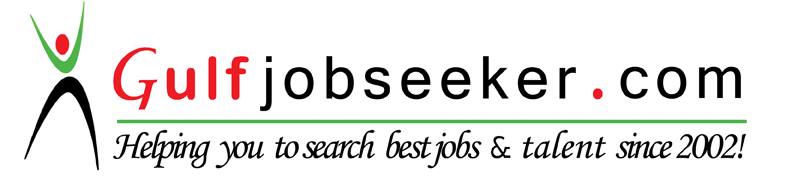 Collaborative team memberStrong work ethicHigh level of responsibilityIntermediate French speakerFluent English speakerWork independentlySuperior organizational skillsProficient Microsoft Office userAdvanced communication skillsProficient Softpharm user  